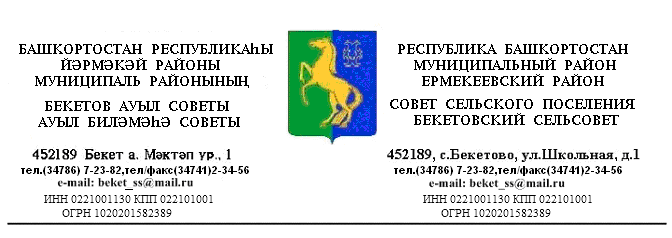         ҠАРАР                                                                                  РЕШЕНИЕ   «11 » декабря  2015 й.                        №  3.5                      «11»  декабря  .  «О бюджете сельского поселенияБекетовский сельсовет муниципального района Ермекеевский район Республики Башкортостан на 2016 год и на плановый период 2017 и 2018 годов»Совет сельского поселения Бекетовский сельсовет муниципального  района Ермекеевский район   Республики Башкортостан  РЕШИЛ:1. Утвердить основные характеристики бюджета сельского поселения Бекетовский сельсовет муниципального района Ермекеевский район  Республики Башкортостан (далее бюджет сельского поселения) на 2016 год:прогнозируемый общий объем доходов бюджета сельского поселения в сумме 2172,8 тыс. рублей;  общий объем расходов бюджета сельского поселения в сумме 2172,8 тыс. рублей;дефицит и профицит бюджета сельского поселения не прогнозируется.2.Утвердить основные характеристики бюджета сельского поселения на плановый  период 2017 и 2018 годов:прогнозируемый общий  объем доходов бюджета сельского поселения на 2017 год в сумме 2106,1 тыс. рублей и на 2018 год в сумме 2106,1 тыс.рублей;общий объем расходов бюджета сельского поселения на 2017 год в сумме 2106,1 тыс. рублей, в том числе условно утвержденные расходы 40,2 тыс. рублей и на 2018 год в сумме 2106,1 тыс.рублей, в том числе  условно утвержденные расходы  80,3 тыс. рублей;дефицит и профицит бюджета сельского поселения не прогнозируется.3. Утвердить перечень главных администраторов доходов бюджета сельского поселения и закрепить за ними основные источники доходов бюджета сельского поселения согласно приложению № 1 к настоящему Решению.4.Утвердить перечень главных администраторов источников финансирования дефицита бюджета сельского поселения согласно  приложению № 2 к настоящему Решению.5. Установить поступления доходов в бюджет сельского поселения Бекетовский  сельсовет муниципального района Ермекеевский район Республики Башкортостан:1)  на 2016 год согласно приложению 3 к настоящему Решению;2) на плановый период 2017 и 2018 годов согласно приложению 4  к настоящему  Решению.6. Установить, что при зачислении в бюджет сельского поселения безвозмездных поступлений в виде добровольных взносов (пожертвований) юридических и физических лиц для казенного учреждения, находящегося в ведении соответствующего главного распределителя средств бюджета сельского поселения, на сумму указанных поступлений увеличиваются бюджетные ассигнования соответствующему главному распорядителю средств бюджета сельского поселения для последующего доведения в установленном порядке до указанного казенного учреждения лимитов бюджетных обязательств для осуществления расходов, соответствующих целям, на достижение которых предоставлены добровольные взносы (пожертвования).7. Установить объем межбюджетных трансфертов, получаемых из бюджета муниципального района  на 2016 год в сумме 66,7 тыс.рублей, в том числе:- субвенция на осуществление первичного воинского учета на территориях, где отсутствуют военные комиссариаты в сумме 66,7 тыс.рублей.На плановый период 2017  - 2018 год объем межбюджетных трансфертов, получаемых из бюджета муниципального района  в сумме 0 рублей, в том числе:- субвенция на осуществление первичного воинского учета на территориях, где отсутствуют военные комиссариаты в сумме 0 рублей.8. Утвердить в пределах общего объема расходов бюджета сельского поселения, установленного пунктом 1 настоящего Решения, распределение бюджетных ассигнований сельского поселения по разделам, подразделам, целевым статьям и видам расходов классификации расходов бюджета:1) на 2016 год и  на плановый период 2017 – 2018 годов согласно приложению № 5 к настоящему Решению.9.Утвердить ведомственную структуру расходов бюджета сельского поселения:1) на 2016 год  и  на плановый период 2017 год и 2018 годов согласно приложению 6 к настоящему Решению.10.Установить,  что решения  и  иные  нормативные  правовые  акты сельского поселения, предусматривающие принятие новых видов расходных обязательств или увеличение бюджетных ассигнований на исполнение существующих видов расходных обязательств сверх утвержденных в бюджете на 2016 год и на плановый период 2017 и 2018 годов, а также сокращающие его доходную базу, подлежат исполнению в 2016 году при изыскании дополнительных источников доходов бюджета сельского поселения и (или) сокращении расходов по конкретным статьям расходов бюджета сельского поселения, при условии внесения соответствующих изменений в настоящее Решение.Проекты решений и иных нормативных правовых актов сельского поселения, требующие введения новых расходных обязательств сверх  утвержденных в бюджете, либо сокращающие его доходную базу, подлежат исполнению в 2016 году   и    плановом периоде 2017 и 2018 годов, либо при изыскании дополнительных источников доходов бюджета сельского поселения и (или) сокращении бюджетных ассигнований по конкретным статьям расходов бюджета, при условии внесения соответствующих изменений в настоящее Решение.Администрация сельского поселения не вправе принимать в 2016-2018 годах решения, приводящие к увеличению численности муниципальных служащих, работников органа местного самоуправления.11. Установить, что средства, поступающие во временное распоряжение получателей средств бюджета  сельского поселения Бекетовский  сельсовет муниципального района Ермекеевский район, учитываются на счете, открытом администрации сельского поселения Бекетовский сельсовет муниципального района Ермекеевский район в кредитной организации с учетом положений бюджетного законодательства Российской Федерации и Республики Башкортостан с отражением указанных операций на лицевых счетах, открытых получателям средств бюджета сельского поселения в финансовом органе муниципального образования в порядке, установленном решениями органа местного самоуправления.12. Установить, что заключение и оплата муниципальных контрактов (договоров) получателями бюджетных средств, исполнение которых осуществляется за счет средств бюджета сельского поселения, производятся в пределах доведенных им по кодам бюджетной классификации расходов бюджетов лимитов бюджетных обязательств и с учетом принятых и неисполненных обязательств.Принятые получателями бюджетных средств обязательства, вытекающие из муниципальных контрактов (договоров), исполнение которых осуществляется за счет средств бюджета сельского поселения, сверх доведенных им лимитов бюджетных обязательств, не подлежат оплате за счет средств бюджета сельского поселения на 2016 год и плановый период 2017 - 2018 годов.Установить, что получатель средств бюджета сельского поселения при заключении муниципальных контрактов (договоров) на поставку товаров (работ, услуг) вправе предусматривать авансовые платежи:- в размере 100 процентов суммы муниципального контракта (договора) – по муниципальным контрактам (договорам) о предоставлении услуг связи, приобретении печатных изданий,  обучении на курсах повышения квалификации, приобретении горюче-смазочных материалов, авиа - и железнодорожных билетов, путевок на санаторно-курортное лечение, по контрактам (договорам) обязательного страхования гражданской ответственности владельцев транспортных средств, а также по контрактам (договорам) о приобретении технически сложного и учебного  оборудования, производимого ограниченным числом поставщиков (производителей) по заключению соответствующего получателя средств бюджета;- в размере 30 процентов суммы муниципального контракта (договора), если иное не предусмотрено нормативными правовыми актами Российской Федерации и Республики Башкортостан, решениями органов местного самоуправления муниципального района и сельского поселения по остальным муниципальным контрактам (договорам).13. Установить в соответствии с пунктом 3 статьи 217 Бюджетного кодекса Российской Федерации следующие основания для внесения в ходе исполнения настоящего Решения изменений в показатели бюджета муниципального района по решениям администрации сельского поселения, связанные с особенностями исполнения бюджета и (или) перераспределения бюджетных ассигнований между главными распорядителями бюджетных средств:1) использование в ходе исполнения бюджета сельского поселения экономии по отдельным разделам, подразделам, целевым статьям, видам расходов и статьям операций сектора государственного управления классификации расходов бюджетов;2) использование остатков средств бюджета сельского поселения на 1 января 2016 года;3) в иных случаях, установленных бюджетным законодательством.14. Администрации сельского поселения установить контроль за исполнением  бюджета сельского поселения на 2016 год, полным поступлением платежей и налогов в бюджет, целевым и эффективным использованием бюджетных средств.15. Предложить председателю Совета сельского поселения и поручитьАдминистрации сельского поселения привести свои нормативные правовые акты в соответствие с настоящим Решением.16. Данное решение вступает в силу с 1 января 2016 года и действует по 31 декабря 2016 года и подлежит обнародованию после его подписания в установленном порядке.                 Глава сельского поселения                Бекетовский сельсовет                                             З.З. ИсламоваПеречень главных администраторов доходов бюджета сельского поселения Бекетовский сельсовет муниципального района Ермекеевский район  Республики Башкортостан<1> В части доходов, зачисляемых в бюджет сельского поселения  Бекетовский сельсовет Ермекеевский район Республики Башкортостан в пределах компетенции главных администраторов доходов бюджета поселения  Бекетовский сельсовет Ермекеевский район Республики Башкортостан.<2> Администраторами доходов бюджета сельского поселения  Бекетовский сельсовет Ермекеевский район Республики Башкортостан по подстатьям,  статьям, подгруппам группы доходов «2 00 00000 00 – безвозмездные поступления» в части доходов от возврата остатков субсидий, субвенций и иных межбюджетных трансфертов, имеющих целевое назначение, прошлых лет (в части доходов, зачисляемых в бюджет сельского поселения  Бекетовский сельсовет Ермекеевский район Республики Башкортостан) являются уполномоченные органы местного самоуправления поселения, а также созданные ими казенные учреждения, предоставившие соответствующие межбюджетные трансферты.Администраторами доходов бюджета сельского поселения  Бекетовский сельсовет Ермекеевский район Республики Башкортостан по подстатьям, статьям, подгруппам группы доходов «2 00 00000 00 – безвозмездные поступления» являются уполномоченные органы местного самоуправления поселения, а также созданные ими казенные учреждения, являющиеся получателями указанных средств.Перечень главных администраторов источников финансирования дефицита бюджета сельского поселения Бекетовский сельсовет муниципального района Ермекеевский район Республики БашкортостанОбъемдоходов бюджета сельского поселения Бекетовский сельсовет муниципального района Ермекеевский район Республики Башкортостан на 2016 год                                                                                                                                        (тыс. руб.)Объемдоходов бюджета сельского поселения Бекетовский сельсовет муниципального района Ермекеевский район Республики Башкортостан на плановый период 2017 и 2018  годов                                                                                                                                        (тыс. руб.)Распределение расходов бюджета  сельского поселения Бекетовский сельсовет муниципального района Ермекеевский район Республики Башкортостан на 2016 год и на плановый период 2017 и 2018 годов  по разделам, подразделам, целевым статьям и видам расходов функциональной классификации расходов бюджетов Российской Федерации                                                                                                                   (тыс. рублей)Ведомственная структура расходов бюджета сельского поселения Бекетовский сельсовет муниципального районаЕрмекеевский район Республики Башкортостан на 2016 год и на плановый период 2017 и 2018 годов                                                                                                                                      (тыс. рублей)Приложение  № 1                                                                        к  решению Совета сельского поселения                                          Бекетовский  сельсовет муниципального района Ермекеевский район                                                                      Республики Башкорстан  «О бюджете сельского поселения Бекетовский сельсовет  муниципального района      Ермекеевский район Республики Башкортостан  на 2016 год и на плановый период 2017 и 2018 годов» от «11»  декабря 2015 года № 3.5            Код бюджетной классификации Российской Федерации  Код бюджетной классификации Российской Федерации  Наименование главного адми-нистра-торадоходов бюджета  поселения Наименование 123791Администрация сельского поселения Бекетовский сельсовет муниципального района Ермекеевский район Республики Башкортостан791 1 08 04020 01 0000 110Государственная пошлина за совершение нотариальных действий  должностными лицами органов местного самоуправления, уполномоченными в соответствии с законодательными актами Российской Федерации на совершение нотариальных действий7911 13 01995 10 0000 130Прочие доходы от оказания платных услуг (работ) получателями средств бюджетов сельских поселений7911 13 02065 10 0000 130Доходы, поступающие в порядке возмещения расходов, понесенных в связи с эксплуатацией имущества сельских поселений7911 13 02995 10 0000 130Прочие доходы от компенсации затрат  бюджетов сельских поселений7911 16 23051 10 0000 140Доходы от возмещения ущерба при возникновении страховых случаев по обязательному страхованию гражданской ответственности, когда выгодоприобретателями выступают получатели средств бюджетов сельских поселений7911 16 23052 10 0000 140Доходы от возмещения ущерба при возникновении иных страховых случаев, когда выгодоприобретателями выступают получатели средств бюджетов сельских  поселений7911 16 32000 10 0000 140 Денежные взыскания, налагаемые в возмещение ущерба, причиненного в результате незаконного или нецелевого использования бюджетных средств (в части бюджетов сельских поселений)7911 16 90050 10 0000 140Прочие поступления от денежных взысканий (штрафов) и иных сумм в возмещение ущерба, зачисляемые в бюджеты сельских поселений7911 17 01050 10 0000 180Невыясненные поступления, зачисляемые в бюджеты сельских поселений7911 17 05050 10 0000 180Прочие неналоговые доходы бюджетов сельских поселений7912 00 00000 00 0000 000Безвозмездные поступления <1>Иные доходы бюджета сельского поселения Бекетовский сельсовет Ермекеевскогорайона  Республики Башкортостан, администрирование которых может осуществляться главными администраторами доходов бюджета сельского поселения Бекетовский сельсовет Ермекеевского района  Республики Башкортостан в пределах их компетенции1 11 03050 10 0000 120Проценты, полученные от предоставления бюджетных кредитов внутри страны за счет средств бюджетов сельских поселений1 11 09015 10 0000 120Доходы от распоряжения правами на результаты интеллектуальной деятельности военного, специального и двойного назначения, находящимися в собственности сельских  поселений1 11 09025 10 0000 120Доходы от распоряжения правами на результаты научно-технической деятельности, находящимися в собственности сельских поселений1 11 09045 10 0000 120Прочие поступления от использования имущества, находящегося в собственности сельских поселений (за исключением имущества муниципальных бюджетных и автономных учреждений, а также имущества муниципальных унитарных предприятий, в том числе казенных)1 12 04051 10 0000 120 Плата за использование лесов, расположенных на землях иных категорий, находящихся в  собственности сельских поселений, в части платы по договору купли-продажи лесных насаждений 1 12 04052 10 0000 120 Плата за использование лесов, расположенных на землях иных категорий, находящихся в собственности сельских поселений, в части арендной платы1 13 01995 10 0000 130Прочие доходы от оказания платных услуг (работ) получателями средств бюджетов сельских поселений1 13 02065 10 0000 130Доходы, поступающие в порядке возмещения расходов, понесенных в связи с эксплуатацией  имущества сельских поселений1 13 02995 10 0000 130Прочие доходы от компенсации затрат  бюджетов сельских поселений1 14 01050 10 0000 410Доходы от продажи квартир, находящихся в собственности сельских поселений1 14 03050 10 0000 410Средства от распоряжения и реализации конфискованного и иного имущества, обращенного в доходы сельских  поселений (в части реализации основных средств по указанному имуществу1 14 03050 10 0000 440Средства от распоряжения и реализации конфискованного и иного имущества, обращенного в доходы сельских поселений (в части реализации материальных запасов по указанному имуществу)1 14 04050 10 0000 420Доходы от продажи нематериальных активов, находящихся в собственности сельских поселений1 15 02050 10 0000 140Платежи, взимаемые органами местного самоуправления (организациями) сельских поселений за выполнение определенных функций1 16 23051 10 0000 140Доходы от возмещения ущерба при возникновении страховых случаев по обязательному страхованию гражданской ответственности, когда выгодоприобретателями выступают получатели средств бюджетов сельских поселений1 16 23052 10 0000 140Доходы от возмещения ущерба при возникновении иных страховых случаев, когда выгодоприобретателями выступают получатели средств бюджетов сельских поселений1 16 90050 10 0000 140Прочие поступления от денежных взысканий (штрафов) и иных сумм в возмещение ущерба, зачисляемые в бюджеты сельских поселений1 17 01050 10 0000 180Невыясненные поступления, зачисляемые в бюджеты сельских поселений1 17 05050 10 0000 180Прочие неналоговые доходы бюджетов сельских поселений2 00 00000 00 0000 000Безвозмездные поступления <1>, <2>Приложение  № 2                                                                        к  решению Совета сельского поселения                                          Бекетовский  сельсовет муниципального района    Ермекеевский район                                                                   Республики Башкорстан  «О бюджете сельского поселения Бекетовский сельсовет  муниципального района      Ермекеевский район Республики Башкортостан  на 2016 год и на плановый период 2017 и 2018 годов» от «11»  декабря 2015 года № 3.5            Код бюджетной классификации Российской Федерации Код бюджетной классификации Российской Федерации Наименование главного администратора источников финансирования дефицита бюджета сельского поселения главного администратора источниковисточников финансирования дефицита бюджета сельского поселения Наименование главного администратора источников финансирования дефицита бюджета сельского поселения 123791Администрация сельского поселения Бекетовский сельсовет муниципального района Ермекеевский район Республики Башкортостан79101 05 02 01 10 0000 510Увеличение прочих остатков денежных средств бюджета сельского поселения79101 05 02 01 10 0000 610Уменьшение прочих остатков денежных средств бюджета сельского поселенияПриложение  № 3                                                                       к  решению Совета сельского поселения                                          Бекетовский  сельсовет муниципального района  Ермекеевский район                                                                       Республики Башкорстан  «О бюджете сельского поселения Бекетовский сельсовет  муниципального района      Ермекеевский район Республики Башкортостан  на 2016 год и на плановый период 2017 и 2018 годов» от «11»  декабря 2015 года № 3.5            Коды бюджетной классификации Российской ФедерацииНаименование налога (сбора)СуммаКоды бюджетной классификации Российской ФедерацииНаименование налога (сбора)СуммаКоды бюджетной классификации Российской ФедерацииНаименование налога (сбора)Сумма1 00 00000 00 0000 000НАЛОГОВЫЕ И НЕНАЛОГОВЫЕ ДОХОДЫ292,01 01 00000 00 0000 000НАЛОГИ НА ПРИБЫЛЬ, ДОХОДЫ88,51 01 02000 01 0000 110Налог на доходы физических лиц88,51 01 02010 01 0000 110Налог на доходы физических лиц с доходов, источником которых является налоговый агент, за исключением доходов, в отношении которых исчисление и уплата налога осуществляются в соответствии со статьями 227, 227.1 и 228 Налогового кодекса Российской Федерации88,51 06 00000 00 0000 000НАЛОГИ НА ИМУЩЕСТВО193,51 06 01000 00 0000 000Налог на имущество физических лиц72,01 06 01030 10 0000 110Налог на имущество физических лиц, взимаемый по  ставкам, применяемым к объектам налогообложения, расположенным в границах поселений72,01 06 06000 00 0000 110Земельный налог121,51 06 06033 10 0000 110Земельный налог с организаций, обладающих земельным участком, расположенным в границах сельских поселений1,51 06 06043 10 0000 110Земельный налог с физических лиц, обладающих земельным участком, расположенным в границах сельских поселений120,01 08 00000 00 0000 000ГОСУДАРСТВЕННАЯ ПОШЛИНА9,01 08 04000 01 0000 110Государственная пошлина за совершение нотариальных действий (за исключением действий, совершаемых консульскими учреждениями РФ)9,01 08 04020 01 0000 110Государственная пошлина за совершение нотариальных действий должностными лицами органов местного самоуправления, уполномоченными в соответствии с законодательными актами РФ на совершение нотариальных действий9,01 11 05075 10 0000 120Доходы от сдачи в аренду имущества, составляющего казну поселений (за исключением земельных участков) 1 13 00000 00 0000 000ДОХОДЫ ОТ ОКАЗАНИЯ ПЛАТНЫХ УСЛУГ (РАБОТ) И КОМПЕСАЦИИ ЗАТРАТ ГОСУДАРСТВА1,01 13 01995 10 0000 130Прочие доходы от оказания платных услуг (работ) получателями бюджетов поселений1,01 14 00000 00 0000 000ДОХОДЫ ОТ ПРОДАЖИ МАТЕРИАЛЬНЫХ И НЕМАТЕРИАЛЬНЫХ АКТИВОВ01 140 02052 10 0000410Доходы от реализации имущества, находящейся в оперативном управлении учреждений, находящихся в ведении органов управления поселений (за исключением имущества муниципальных бюджетных и автономных учреждений)0200 00000 00 0000 000БЕЗВОЗМЕЗДНЫЕ ПОСТУПЛЕНИЯ 1880,8202 01001 10 0000 151Дотации бюджетам поселений на выравнивание бюджетной обеспеченности1274,0202 01003 10 0000 151Дотации бюджетам поселений на поддержку мер по обеспечению сбалансированности бюджетов40,1202 03015 10 0000 151Субвенции бюджетам поселений на осуществление первичного воинского учета на территориях, где отсутствуют военные комиссариаты66,7202 04999 010 7502 151Прочие межбюджетные трансферты, передаваемые бюджетам муниципальных районов на благоустройство территорий населенных пунктов сельских поселений500,0       ИТОГО2172,8Приложение  № 4                                                                        к  решению Совета сельского поселения                                          Бекетовский  сельсовет муниципального района  Ермекеевский район                                                Республики Башкорстан  «О бюджете сельского поселения Бекетовский сельсовет  муниципального района      Ермекеевский район Республики Башкортостан  на 2016 год и на плановый период 2017 и 2018 годов» от «11»  декабря 2015 года № 3.5            Коды бюджетной классификации Российской ФедерацииНаименование налога (сбора)СуммаСуммаКоды бюджетной классификации Российской ФедерацииНаименование налога (сбора)2017 год2018 год1 00 00000 00 0000 000   НАЛОГОВЫЕ И НЕНАЛОГОВЫЕ ДОХОДЫ308,0320,01 01 00000 00 0000 000НАЛОГИ НА ПРИБЫЛЬ, ДОХОДЫ100,0108,01 01 02000 01 0000 110 Налог на доходы физических лиц100,0108,01 01 02010 01 0000 110Налог на доходы физических лиц с доходов, источником которых является налоговый агент, за исключением доходов, в отношении которых исчисление и уплата налога осуществляются в соответствии со статьями 227, 227.1 и 228 Налогового кодекса Российской Федерации100,0108,01 06 00000 00 0000 000НАЛОГИ НА ИМУЩЕСТВО105,5108,81 06 01000 00 0000 000Налог на имущество физических лиц73,074,01 06 01030 10 0000 110Налог на имущество физических лиц, взимаемый по  ставкам, применяемым к объектам налогообложения, расположенным в границах поселений73,074,01 06 06000 00 0000 110Земельный налог124,0126,01 06 06033 10 0000 110Земельный налог с организаций, обладающих земельным участком, расположенным в границах сельских поселений6,06,01 06 06043 10 0000 110Земельный налог с физических лиц, обладающих земельным участком, расположенным в границах сельских поселений118,0120,01 08 00000 00 0000 000ГОСУДАРСТВЕННАЯ ПОШЛИНА10,011,01 08 04000 01 0000 110Государственная пошлина за совершение нотариальных действий (за исключением действий, совершаемых консульскими учреждениями РФ)10,011,01 08 04020 01 0000 110Государственная пошлина за совершение нотариальных действий должностными лицами органов местного самоуправления, уполномоченными в соответствии с законодательными актами РФ на совершение нотариальных действий10,011,01 13 00000 00 0000 000ДОХОДЫ ОТ ОКАЗАНИЯ ПЛАТНЫХ УСЛУГ (РАБОТ) И КОМПЕСАЦИИ ЗАТРАТ ГОСУДАРСТВА1,01,01 13 01995 10 0000 130Прочие доходы от оказания платных услуг (работ) получателями бюджетов поселений1,01,0200 00000 00 0000 000БЕЗВОЗМЕЗДНЫЕ ПОСТУПЛЕНИЯ 1798,11786,1202 01001 10 0000 151Дотации бюджетам поселений на выравнивание бюджетной обеспеченности1294,41277,9202 01003 10 0000 151Дотации бюджетам поселений на поддержку мер по обеспечению сбалансированности бюджетов3,78,2202 03015 10 0000 151Субвенции бюджетам поселений на осуществление первичного воинского учета на территориях, где отсутствуют военные комиссариаты00202 04999 10 7502 151Прочие межбюджетные трансферты, передаваемые бюджетам муниципальных районов на благоустройство территорий населенных пунктов сельских поселений 500,0  500,0       ИТОГО2106,12106,1                            Приложение  № 5                                                                        к  решению Совета сельского поселения                                          Бекетовский  сельсовет муниципального района                                                                       Ермекеевский район Республики Башкорстан  «О бюджете сельского поселения Бекетовский сельсовет  муниципального района      Ермекеевский район Республики Башкортостан  на 2016 год и на плановый период 2017 и 2018 годов»                                                       от «11»  декабря 2015 года № 3.5            НаименованиеРзПрЦсВр201620172018ВСЕГО2172,82106,12106,1Общегосударственные вопросы01001255,01255,01255,0Программа развития сельского поселения Бекетовский сельсовет муниципального района Ермекеевский район Республики Башкортостан010013000000001255,01255,01255,0Функционирование высшего должностного лица субъекта Российской Федерации и муниципального образования01021300002030459,4459,4459,4Руководство и управление в сфере установленных функций органов государственной власти субъектов Российской Федерации и органов местного самоуправления01021300002030459,4459,4459,4Глава муниципального образования01021300002030459,4459,4459,4Финансирование расходов на содержание органов местного самоуправления поселений01021300002030100459,4459,4459,4Центральный аппарат01041300002040795,6795,6795,6Финансирование расходов на содержание органов местного самоуправления поселений01041300002040100579,8579,8579,8Закупка товаров, работ и услуг для муниципальных нужд01041300002040200209,0209,0209,0Иные бюджетные ассигнования010413000020408006,86,86,8Непрограммные расходы010799000000000,00,00,0Обеспечение проведения выборов и референдумов010799000002202000,00,00,0Непрограммные расходы0203990000000066,70,00,0Субвенции на осуществление первичного воинского учета0203990005118020066,70,00,0Программа развития сельского поселения Бекетовский сельсовет муниципального района Ермекеевский район Республики Башкортостан031013000243000,00,00,0Обеспечение пожарной безопасности031013000243000,00,00,0Закупка товаров, работ и услуг для муниципальных нужд031013000243002000,00,00,0Программа развития сельского поселения Бекетовский сельсовет муниципального района Ермекеевский район Республики Башкортостан04091300074040500,0500,0500,0Содержание автомобильных дорог и инженерных сооружений на них в границах поселений в рамках благоустройства04091300074040200500,0500,0500,0Программа развития сельского поселения Бекетовский сельсовет муниципального района Ермекеевский район Республики Башкортостан05001300000000351,1310,9270,8Жилищно-коммунальное  хозяйство05001300006050351,1310,90,0Капитальный ремонт050113000060502000,00,00,0Благоустройство05031300006050351,1310,9270,8Уличное освещение05031300006050200301,1260,9220,8Прочие мероприятия по благоустройству0503130000605020050,050,050,0Мероприятия по благоустройству (МБТ)050313000740402000,00,00,0Непрограммные расходы990099000000000,040,280,3Условно утвержденные расходы990099000000000,040,280,3Иные средства990099000999999000,040,280,3           Приложение  № 6                                                                        к  решению Совета сельского поселения                                          Бекетовский  сельсовет муниципального района                                                                       Ермекеевский  район Республики Башкорстан «О бюджете сельского поселения Бекетовский сельсовет  муниципального района      Ермекеевский  район  Республики Башкортостан  на 2016 год и на плановый период 2017 и 2018 годов»                                                                  от «11»  декабря 2015 года № 3.5            НаименованиеВед-воРзПрЦСВР201620172018ВСЕГО2172,82106,12106,1Программа развития сельского поселения Бекетовский сельсовет муниципального района Ермекеевский район Республики Башкортостан791010013000000001255,01255,01255,0Администрация7911255,01255,01255,0Руководство и управление в сфере установленных функций органов государственной власти субъектов Российской Федерации и органов местного самоуправления79101021300002030459,4459,4459,4Глава муниципального образования79101021300002030459,4459,4459,4Финансирование расходов на содержание органов местного самоуправления поселений79101021300002030100459,4459,4459,4Центральный аппарат79101041300002040795,6795,6795,6Расходы на оплату труда и начисления79101041300002040100579,8579,8579,8Закупка товаров, работ и услуг для муниципальных нужд79101041300002040200209,0209,0209,0Иные бюджетные ассигнование791010413000020408006,86,86,8Непрограммные расходы791010799000000000,00,00,0Обеспечение проведения выборов и референдумов791010799000020000,00,00,0Непрограммные расходы7910107990000000066,70,00,0Субвенции  на осуществление первичного воинского учета7910203990005118020066,70,00,0Программа развития сельского поселения Бекетовский сельсовет муниципального района Ермекеевский район Республики Башкортостан791031013000000000,00,00,0Обеспечение пожарной безопасности791031013000243000,00,00,0Закупка товаров, работ и услуг для муниципальных нужд791031013000243002000,00,00,0Программа развития сельского поселения Бекетовский сельсовет муниципального района Ермекеевский район Республики Башкортостан79104091300000000500,00,00,0Содержание автомобильных дорог и инженерных сооружений на них в границах поселений в рамках благоустройства79104091300074040200500,00,00,0Программа развития сельского поселения Бекетовский сельсовет муниципального района Ермекеевский район Республики Башкортостан79105001300000000351,1310,9270,8Жилищно-коммунальное  хозяйство79105001300006050351,1310,9270,8Капитальный ремонт791050113000060502000,00,00,0Благоустройство79105031300006050351,1310,9270,8Уличное освещение79105031300006050200301,1260,9220,8Прочие мероприятия по благоустройству7910503130000605020050,050,050,0Непрограммные расходы791990099000000000,040,280,3Условно утвержденные расходы791990099000000000,040,280,3Иные средства791990099000999999000,040,280,3